ҠАРАР                                                                                        ПОСТАНОВЛЕНИЕ23 июль  2012 й                             №  52                                     23 июля 2012 г.Об утверждении Положения «О дисциплинарных взысканиях за коррупционные правонарушения и порядок их применения к муниципальным служащимадминистрации сельского поселения Шаранский сельсовет муниципального района Шаранский район Республики Башкортостан»В соответствии с Федеральным законом от 2 марта 2007 года N 25-ФЗ «О муниципальной службе в Российской Федерации», Федеральным законом от 25 декабря 2008 года «О противодействии коррупции», Федеральным законом от 21 ноября 2011 года N 329-ФЗ  "О внесении изменений в отдельные законодательные акты Российской Федерации в связи с совершенствованием государственного управления в области противодействия коррупции", в целях недопущения совершения коррупционных правонарушений муниципальными служащими администрации сельского поселения Шаранский сельсовет муниципального района Шаранский район Республики Башкортостан (далее сельское поселение). 1.Утвердить Положение «О дисциплинарных взысканиях за коррупционные правонарушения и порядок их применения к муниципальным служащим администрации сельского поселения муниципального района Шаранский район Республики Башкортостан.           2. Управляющей делами администрации Л.Р.Хайруллиной, ознакомить муниципальных служащих с настоящим Положением.3. Настоящее постановление вступает в силу со дня его официального опубликования, обнародования в здании Администрации сельского поселения Шаранский сельсовет муниципального района Шаранский район Республики Башкортостан.Глава администрации Сельского поселения                                                                Р.Р.Мануров                                                                                                                         УТВЕРЖДЕНО                                                                     постановлением главы                                                                     администрации сельского                                                                     поселенияШаранский                                                                        муниципального районаШаранский район РБот 23 июля 2012 г. № 52П О Л О Ж Е Н И Ео дисциплинарных взысканияхза коррупционные правонарушения и порядок их применения к муниципальным служащим администрации сельского поселения  Шаранский сельсовет муниципального района Шаранский район Республики Башкортостан1. За несоблюдение муниципальным служащим ограничений и запретов, требований о предотвращении или об урегулировании конфликта интересов и неисполнение обязанностей, установленных в целях противодействия коррупции Федеральным законом от 02 марта 2007 года №25-ФЗ «О муниципальной службе в Российской Федерации (далее - Федеральный закон от 02 марта 2007 года №25-ФЗ), Федеральным законом от 25 декабря 2008 года N 273-ФЗ "О противодействии коррупции" и другими федеральными законами, налагаются следующие дисциплинарные взыскания: 1) замечание2) выговор3)увольнение с муниципальной службы по соответствующим основаниям или в связи с утратой доверия       2. Муниципальный служащий подлежит увольнению с муниципальной службы в связи с утратой доверия в случае:1) непринятия муниципальным служащим мер по предотвращению и (или) урегулированию конфликта интересов, стороной которого он является;2) непредставления муниципальным служащим сведений о своих доходах, об имуществе и обязательствах имущественного характера, а также о доходах, об имуществе и обязательствах имущественного характера своих супруги (супруга) и несовершеннолетних детей либо представления заведомо недостоверных или неполных сведений (неоднократно);3) участия муниципального служащего на платной основе в деятельности органа управления коммерческой организацией, за исключением случаев, установленных федеральным законом;4) осуществления муниципальным служащим предпринимательской деятельности;5) вхождения муниципального служащего в состав органов управления, попечительских или наблюдательных советов, иных органов иностранных некоммерческих неправительственных организаций и действующих на территории Российской Федерации их структурных подразделений, если иное не предусмотрено международным договором Российской Федерации или законодательством Российской Федерации.3. Представитель нанимателя (работодатель), которому стало известно о возникновении у муниципального служащего личной заинтересованности, которая приводит или может привести к конфликту интересов, подлежит увольнению в связи с утратой доверия также в случае непринятия представителем нанимателя (работодателем) мер по предотвращению и (или) урегулированию конфликта интересов, стороной которого является подчиненный ему муниципальный  служащий.4. Взыскания, предусмотренные статьями 14.1, 15 и 27 Федерального закона от 02 марта 2007 года №25-ФЗ, применяются представителем нанимателя (работодателем) в порядке, установленном нормативными правовыми актами субъекта Российской Федерации и (или) муниципальными нормативными правовыми актами, в том числе, настоящим постановлением (положением) ? на основании:1) доклада о результатах проверки, проведенной управляющей делами  в  администрации сельского поселения;2) рекомендации комиссии по соблюдению требований к служебному поведению муниципальных служащих и урегулированию конфликта интересов в случае, если доклад о результатах проверки направлялся в комиссию;3) объяснений муниципального служащего;4) иных материалов.5. При применении взысканий, предусмотренных статьями 14.1, 15 и 27 Федерального закона от 02 марта 2007 года №25-ФЗ, учитываются характер совершенного муниципальным служащим коррупционного правонарушения, его тяжесть, обстоятельства, при которых оно совершено, соблюдение муниципальным служащим других ограничений и запретов, требований о предотвращении или об урегулировании конфликта интересов и исполнение им обязанностей, установленных в целях противодействия коррупции, а также предшествующие результаты исполнения муниципальным служащим своих должностных обязанностей.6. Взыскания, предусмотренные статьями 14.1, 15 и 27 Федерального закона от 02 марта 2007 года №25-ФЗ, применяются не позднее одного месяца со дня поступления информации о совершении гражданским служащим коррупционного правонарушения, не считая периода временной нетрудоспособности муниципального служащего, пребывания его в отпуске, других случаев его отсутствия на службе по уважительным причинам, а также времени проведения проверки и рассмотрения ее материалов комиссией по урегулированию конфликтов интересов. При этом взыскание должно быть применено не позднее шести месяцев со дня поступления информации о совершении коррупционного правонарушения.7. В акте о применении к муниципальному служащему взыскания в случае совершения им коррупционного правонарушения в качестве основания применения взыскания указывается часть 1 или 2 статьи 27.1 Федерального закона от 02 марта 2007 года №25-ФЗ.8. Копия акта о применении к муниципальному служащему взыскания с указанием коррупционного правонарушения и нормативных правовых актов, положения которых им нарушены, или об отказе в применении к муниципальному служащему такого взыскания с указанием мотивов вручается муниципальному служащему под расписку в течение пяти дней со дня издания соответствующего акта.9. Муниципальный служащий вправе обжаловать взыскание в письменной форме в комиссию государственного органа по служебным спорам? или в суд.10. Если в течение одного года со дня применения взыскания муниципальный служащий не был подвергнут дисциплинарному взысканию, предусмотренному пунктом 1, 2 или 3 части 1 статьи 27 Федерального закона от 02 марта 2007 года №25-ФЗ, или взысканию, предусмотренному частью 1 или 2 статьи 27.1 Федерального закона от 02 марта 2007 года №25-ФЗ, он считается не имеющим взыскания.Башкортостан РеспубликаһыШаран районымуниципаль районыныңШаран  ауыл Советыауыл биләмәһе Хакимиәте452630 Шаран ауылы, 1-май урамы 62Тел.(347) 2-22-43,e-mail:sssharanss@yandex.ruШаран  ауылы, тел.(34769) 2-22-43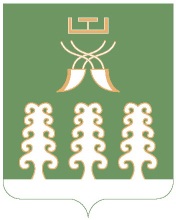 Республика БашкортостанАдминистрация сельского поселенияШаранский  сельсоветмуниципального районаШаранский район452630 с. Шаран ул. Первомайская,62Тел.(347) 2-22-43,e-mail:sssharanss@yandex.ruс. Шаран тел.(34769) 2-22-43